.#48ct intro start on lyricsWALK, WALK, MAMBO, COASTER STEP, 1/4 SIDE, TOGETHERTOE STRUT, TOE STRUT, 1/4 HEEL & HEEL & BRUSH, STEPROCK, STEP, SLIDE, DRAG, STEP, STEP, ROCK, RECOVER(optional hip roll on 7)CROSS, HOLD, 1/2 UNWIND, BUMP, BUMPRestart here on wall 4  - shift weight to Lt on & then restartKICK BALL CROSSES, ROCK, STEP, BEHIND, SIDE, CROSSPOINT, CROSS, RT, LT, RT, LTC BUMPS RT, RT, LT, LTROCK, STEP, COASTER STEP, ROCK, STEP, 1/2 SHUFFLESTART AGAINAin't Got No Money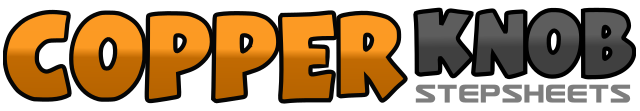 .......Count:64Wall:2Level:Improver.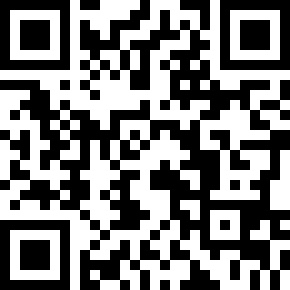 Choreographer:Kat Painter (USA) - May 2018Kat Painter (USA) - May 2018Kat Painter (USA) - May 2018Kat Painter (USA) - May 2018Kat Painter (USA) - May 2018.Music:Ain't Got No Money (Dance Edit) - The Byrom BrothersAin't Got No Money (Dance Edit) - The Byrom BrothersAin't Got No Money (Dance Edit) - The Byrom BrothersAin't Got No Money (Dance Edit) - The Byrom BrothersAin't Got No Money (Dance Edit) - The Byrom Brothers........1,2,3&4Step Rt fwd, Step Lt fwd, Step Rt fwd, Step Lt back, Step Rt back5&6,7,8Step Lt back, Step Rt next to Lt, Step Lt fwd, Turn 1/4 Lt Step Rt side Rt (9:00), Step Lt next to Rt1,2,3,4Touch Rt toe over Lt, Step on Rt over Lt, Touch Lt toe side Lt, Step Lt side Lt5&6&7,8Turn 1/4 Lt Touch Rt heel fwd (6:00), Step Rt next to Lt, Step Lt heel fwd, Step Lt next to Rt, Brush Rt fwd, Step Rt fwd1,2,3,4Step Lt fwd, Step Rt back, Big step Lt back, Drag Rt next to Lt5,6,7,8Step Rt back, Step Lt back, Step Rt side Rt, Shift weight to Lt1,2,3,4Step Rt over Lt, Hold, Turn 1/2 Lt (12:00)5,6,7,8Bump Lt hip twice, Bump Rt hip twice1&2Kick Lt diagonal Lt, Step Lt next to Rt, Step Rt over Lt3&4Kick Lt diagonal Lt, Step Lt next to Rt, Step Rt over Lt5,6Step Lt side Lt, Step Rt side Rt,7&8Step Lt behind Rt, Step Rt side Rt, Step Lt over Rt1,2,3,4Touch Rt side Rt, Step Rt over Lt, Touch Lt side Lt, Step Lt behind Rt5,6,7,8Touch Rt side Rt, Step Rt behind Lt, Touch Lt side Lt, Step Lt over Rt1,2,3,4Step fwd diagonal Rt Bump Rt hip up, Bump Rt hip down, Bump Rt hip up, Bump Rt hip down5,6,7,8Step fwd diagonal Lt Bump Lt hip up, Bump Lt hip down, Bump Lt hip up, Bump Lt hip down1,2,3&4Step Rt fwd, Step Lt back, Step Rt back, Step Lt next to Rt, Step Rt fwd5,6,7&8Step Lt fwd, Step Rt back, Turn 1/4 Lt Step Lt side Lt (9:00), Step Rt next to Lt, Turn 1/4 Lt Step Lt fwd (6:00)